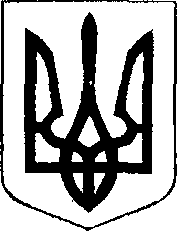 У К Р А Ї Н АЖовківська міська радаЛьвівського району Львівської області4-а сесія  VIII-го демократичного скликанняРІШЕННЯВід  26.01.2021 року    № 66							         м. ЖовкваПро уповноваження старостна вчинення нотаріальних дійна території сіл Жовківської міської ради Львівського району Львівської області     Керуючись статтями 38 та 54-1 Закону України «Про місцеве самоврядування в Україні», відповідно до статей 1, 37 та 39 Закону України «Про нотаріат», у відповідності до Порядку вчинення нотаріальних дій посадовими особами органів місцевого самоврядування, що затверджений Наказом Міністерства юстиції України від 11.11.2011 № 3306/5, Жовківська міська рада  ВИРІШИЛА:      1. Уповноважити посадових осіб Виконавчого комітету Жовківської міської ради на вчинення нотаріальних дій в обсязі, що передбачені статтею 37 Закону України «Про нотаріат», а саме:1.1. старосту П’єх Наталію Романівну у селі Сопошин;1.2. старосту Сороку Марію Романівну у селі Мацошин;1.3. старосту Борис Оксану Іванівну у селі Воля-Висоцька;1.4. старосту Заверуху Галину Василівну у селах Крехів, Крута Долина, Руда-Крехівська,       Козулька, Майдан, Папірня, Фійна;1.5. старосту Кісіль Ольгу Володимирівну у селах Глинськ, Завади;1.6. старосту Струса Степана Дмитровича у селах Нова Скварява, Липники;1.7. старосту Марушку Михайла Васильовича у селі Стара Скварява;1.8. старосту Кунту Марію Михайлівну у селі Мокротин;1.9. старосту Пенцака Руслана Васильовича у селі Деревня;1.10. старосту Мішковську Наталію Мар’янівну у селах Замочок, В’язова, Оплітна;1.11. старосту Полоцьку Оксану Василівну у селі Кулява;1.12. старосту Чернюха Василя Теодозійовича у селі Любеля;1.13. старосту Велику Лесю Василівну у селах Туринка, Руда;1.14. старосту  Слободян Оксану Богданівну у селах Зіболки, Блищиводи, Великі Передримихи, Малі Передримихи, Нагірці, Чистопілля.    2. Зобов’язати посадових осіб, що зазначені у пункті 1 цього рішення, вчиняти нотаріальні дії у відповідності до положень Цивільного кодексу України,  Закону України «Про нотаріат» та Порядку вчинення нотаріальних дій посадовими особами органів місцевого самоврядування, що затверджений Наказом Міністерства юстиції України від 11.11.2011 № 3306/5.3. Це рішення набуває чинності з моменту його прийняття.Міський голова 							Олег ВОЛЬСЬКИЙ